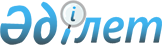 О сертификате обеспечения исполнения обязанности по уплате таможенных пошлин, налоговРешение Коллегии Евразийской экономической комиссии от 24 октября 2023 года № 151.
      В соответствии с пунктом 5 статьи 147 Таможенного кодекса Евразийского экономического союза, с учетом статьи 3 Соглашения об особенностях применения обеспечения исполнения обязанности по уплате таможенных пошлин, налогов, специальных, антидемпинговых, компенсационных пошлин при перевозке (транспортировке) товаров в соответствии с таможенной процедурой таможенного транзита от 19 апреля 2022 года Коллегия Евразийской экономической комиссии решила:
      1. Утвердить прилагаемые:
      форму сертификата обеспечения исполнения обязанности по уплате таможенных пошлин, налогов; 
      Порядок заполнения сертификата обеспечения исполнения обязанности по уплате таможенных пошлин, налогов;
      Порядок использования сертификата обеспечения исполнения обязанности по уплате таможенных пошлин, налогов в отношении товаров, перевозимых по одной транзитной декларации, и внесения в такой сертификат изменений (дополнений);
      Порядок использования сертификата обеспечения исполнения обязанности по уплате таможенных пошлин, налогов в отношении товаров, перевозимых по нескольким транзитным декларациям, и внесения в такой сертификат изменений (дополнений).
      2. Признать утратившими силу:
      Решение Коллегии Евразийской экономической комиссии от 19 ноября 2019 г. № 199 "О сертификате обеспечения исполнения обязанности по уплате таможенных пошлин, налогов";
      пункт 3 изменений, вносимых в решения Коллегии Евразийской экономической комиссии (приложение к Решению Коллегии Евразийской экономической комиссии от 24 ноября 2020 г. № 155 "О внесении изменений в некоторые решения Коллегии Евразийской экономической комиссии").
      3. Настоящее Решение вступает в силу с 1 апреля 2025 г. ФОРМА сертификата обеспечения исполнения обязанности по уплате таможенных пошлин, налогов ПОРЯДОК заполнения сертификата обеспечения исполнения обязанности по уплате таможенных пошлин, налогов 
      1. Настоящий Порядок определяет правила заполнения сертификата обеспечения исполнения обязанности по уплате таможенных пошлин, налогов (далее – сертификат) в виде электронного документа и в виде документа на бумажном носителе, а также правила определения срока его действия. 
      2. Настоящий Порядок применяется при использовании сертификата в целях подтверждения предоставления обеспечения исполнения обязанности по уплате таможенных пошлин, налогов, а в случаях, определенных Евразийской экономической комиссией в соответствии с подпунктом 2 пункта 1 статьи 143 Таможенного кодекса Евразийского экономического союза (далее – Кодекс), также в целях подтверждения предоставления обеспечения исполнения обязанности по уплате специальных, антидемпинговых, компенсационных пошлин (далее соответственно – обеспечение, пошлины, налоги).
      Сертификат, подтверждающий предоставление обеспечения в отношении товаров, перевозимых по одной транзитной декларации (далее – разовый сертификат), оформляется в виде электронного документа, а в случаях, предусмотренных пунктом 2 статьи 147 Кодекса, допускается его оформление в виде документа на бумажном носителе.
      Сертификат, подтверждающий предоставление генерального обеспечения в отношении товаров, перевозимых по нескольким транзитным декларациям (далее – генеральный сертификат), оформляется в виде электронного документа.
      3. Сертификат в виде электронного документа заполняется в соответствии со структурой, определяемой Евразийской экономической комиссией.
      Разовый сертификат в виде документа на бумажном носителе заполняется по форме, утвержденной Решением Коллегии Евразийской экономической комиссии от 24 октября 2023 г. № 151.
      4. При заполнении сертификата применяются справочники и классификаторы, входящие в состав ресурсов единой системы нормативно-справочной информации Евразийского экономического союза, а также справочники и классификаторы, используемые для таможенных целей, формируемые и подлежащие применению в соответствии с законодательством государств – членов Евразийского экономического союза (далее – государства-члены).
      5. Для целей настоящего Порядка под графой понимается реквизит (реквизиты) структуры сертификата в виде электронного документа или структурная единица формы сертификата в виде документа на бумажном носителе, которая может включать в себя подразделы, колонки и элементы. В соответствии с настоящим Порядком в одной графе указываются сведения, объединенные по одному признаку.
      6. Сертификат в виде электронного документа может содержать сведения технического характера, необходимые для автоматизированной обработки сертификата. Такие сведения формируются информационной системой. Состав указанных сведений определяется в структуре сертификата в виде электронного документа.
      Сведения технического характера не отображаются при распечатывании бумажной копии сертификата в виде электронного документа.
      7. Разовый сертификат в виде документа на бумажном носителе составляется на листах бумаги формата А4 в 2 экземплярах. Один экземпляр предназначен для таможенного органа государства-члена, таможенному органу которого предоставлено обеспечение (далее – таможенный орган регистрации), второй – для лица, представившего сертификат.
      Допускается указание наименований и адресов иностранных лиц, сведений о коммерческих, транспортных (перевозочных) документах с использованием букв латинского алфавита.
      8. Если в графах разового сертификата в виде документа на бумажном носителе недостаточно места для указания сведений, такие сведения указываются на оборотной стороне сертификата. При этом в соответствующей графе сертификата производится запись "См. оборот". 
      На оборотной стороне разового сертификата в виде документа на бумажном носителе проставляется номер соответствующей графы и приводятся сведения, подлежащие указанию в этой графе. Такие сведения заверяются подписью лица, заполнившего сертификат.
      9. Графы 1 – 9 (соответствующие реквизиты структуры сертификата), а при оформлении генерального сертификата также реквизиты структуры сертификата, соответствующие графе "В", заполняются лицом, представившим сертификат.
      Графы "А", "С" и "D" (соответствующие реквизиты структуры сертификата), а при оформлении разового сертификата также графа "В" (соответствующие реквизиты структуры сертификата) заполняются должностным лицом таможенного органа либо формируются информационной системой таможенного органа.
      10. Графа 1 "Сертификат" заполняется в следующем порядке.
      При заполнении разового сертификата в виде документа на бумажном носителе указывается аббревиатура "РС". При заполнении разового сертификата в виде электронного документа в соответствующих реквизитах структуры сертификата указывается аббревиатура "ЭД/РС". 
      При заполнении генерального сертификата в соответствующих реквизитах структуры сертификата указывается аббревиатура "ЭД/ГС".
      11. Графа 2 "Лицо, предоставившее обеспечение" заполняется в следующем порядке.
      В графе в соответствии с пунктом 23 настоящего Порядка указываются сведения о лице, предоставившем обеспечение.
      12. Графа 3 "Сведения о предоставленном обеспечении" заполняется в следующем порядке.
      В графе указываются сведения о предоставленном обеспечении.
      В левом подразделе графы (в соответствующем реквизите структуры сертификата) указывается код способа обеспечения в соответствии с классификатором способов обеспечения исполнения обязанности по уплате таможенных пошлин, налогов.
      В правом подразделе графы (в соответствующих реквизитах структуры сертификата) указываются сведения о документах, подтверждающих предоставление обеспечения (документы, подтверждающие внесение денежных средств (денег) в качестве обеспечения, договоры поручительства, банковские гарантии, договоры о залоге имущества, документы, подтверждающие предоставление обеспечения исполнения обязанности по уплате пошлин, налогов при применении способа обеспечения, установленного законодательством государств-членов в соответствии с пунктом 2 статьи 63 Кодекса), а при наличии предусмотренного законодательством государств-членов таможенного документа, подтверждающего принятие предоставленного обеспечения, – сведения о таком таможенном документе.
      Такие сведения включают в себя номер и дату документа в формате дд.мм.гг (день, месяц, 2 последние цифры календарного года), а в случае, если документ зарегистрирован таможенным органом, – регистрационный номер документа, либо регистрационный номер таможенного документа (при наличии такого таможенного документа).
      В Республике Беларусь в правом подразделе графы (в соответствующих реквизитах структуры сертификата) также указываются размер предоставленного обеспечения и буквенный код валюты, в которой предоставлено такое обеспечение, в соответствии с классификатором валют. 
      В сертификате в виде электронного документа сведения указываются в соответствующих реквизитах структуры сертификата, а в разовом сертификате в виде документа на бумажном носителе – отдельными строками в разрезе каждого документа через знак тире "–".
      13. Графа 4 "Сумма сертификата" заполняется в следующем порядке.
      В графе указываются сумма обеспечения, на которую оформляется сертификат, и буквенный код валюты, в которой предоставлено обеспечение, в соответствии с классификатором валют.
      В сертификате в виде электронного документа сведения указываются в соответствующих реквизитах структуры сертификата, а в разовом сертификате в виде документа на бумажном носителе – через знак тире "–".
      Сумма обеспечения, на которую оформляется сертификат, указывается с точностью до 2 знаков после запятой, а в Республике Армения и Республике Казахстан округляется до целой величины.
      14. Графа 5 "Декларант" заполняется в следующем порядке.
      В графе в соответствии с пунктом 23 настоящего Порядка указываются сведения о лице, которое будет выступать декларантом товаров, помещаемых под таможенную процедуру таможенного транзита.
      Если декларантом товаров, помещаемых под таможенную процедуру таможенного транзита, будет выступать лицо, указанное в графе 2, в реквизитах структуры сертификата в виде электронного документа указывается признак совпадений, а в графе сертификата в виде документа на бумажном носителе производится запись "См. графу 2".
      15. Графа 6 "Сведения о коммерческих и транспортных (перевозочных) документах и иные сведения" заполняется в следующем порядке.
      При заполнении разового сертификата в графе (в соответствующих реквизитах структуры сертификата) указываются следующие сведения о коммерческих и транспортных (перевозочных) документах:
      код документа в соответствии с классификатором видов документов и сведений;
      номер и дата документа в формате дд.мм.гг (день, месяц, 2 последние цифры календарного года).
      При заполнении разового сертификата в виде электронного документа сведения указываются в соответствующих реквизитах структуры сертификата, а при заполнении разового сертификата в виде документа на бумажном носителе – через знак тире "–".
      При заполнении генерального сертификата сведения о коммерческих и транспортных (перевозочных) документах не указываются.
      В случае если исполнение обязанности по уплате пошлин, налогов обеспечено поручительством и согласно договору, заключенному между поручителем и лицом, предоставившим обеспечение, ограничена номенклатура товаров, в соответствующих реквизитах структуры генерального сертификата указываются:
      цифра "1" и коды товаров в соответствии с единой Товарной номенклатурой внешнеэкономической деятельности Евразийского экономического союза на уровне не менее первых 4 знаков, в отношении которых в целях подтверждения предоставления обеспечения при их помещении под таможенную процедуру таможенного транзита может использоваться генеральный сертификат;
      цифра "2" и коды товаров в соответствии с единой Товарной номенклатурой внешнеэкономической деятельности Евразийского экономического союза на уровне не менее первых 4 знаков, в отношении которых в целях подтверждения предоставления обеспечения при их помещении под таможенную процедуру таможенного транзита не может использоваться генеральный сертификат.
      В иных случаях соответствующие реквизиты структуры сертификата не заполняются.
      16. Графа 7 "Государство таможенного органа отправления" заполняется в следующем порядке.
      При заполнении разового сертификата в графе (в соответствующих реквизитах структуры сертификата) в соответствии с классификатором стран мира указывается код государства-члена, таможенному органу которого предполагается подача транзитной декларации с указанием в качестве документа, подтверждающего предоставление обеспечения, такого разового сертификата.
      При заполнении генерального сертификата в соответствующих реквизитах структуры сертификата согласно классификатору стран мира указываются коды государств-членов, таможенным органам которых предполагается подача транзитных деклараций с указанием в качестве документа, подтверждающего предоставление обеспечения, такого генерального сертификата.
      17. Графа 8 "Регистрационный номер предшествующего сертификата" заполняется в следующем порядке.
      Графа заполняется в следующих случаях:
      прекращение действия (погашение) сертификата в виде электронного документа по инициативе лица, представившего такой сертификат;
      внесение изменений (дополнений) в разовый сертификат либо внесение изменений (дополнений) в генеральный сертификат по инициативе лица, представившего такой генеральный сертификат.
      В графе указывается регистрационный номер сертификата, действие которого предполагается прекратить либо в который предполагается внесение изменений (дополнений).
      В иных случаях графа не заполняется.
      18. Графа 9 "Сведения о лице, представившем сертификат" заполняется в следующем порядке.
      В левом подразделе графы (в соответствующих реквизитах структуры сертификата) указываются сведения о лице, представившем сертификат для регистрации, в соответствии с пунктом 23 настоящего Порядка.
      Если сертификат представляется лицом, указанным в графе 2 сертификата, в реквизитах структуры сертификата в виде электронного документа, соответствующих левому подразделу графы, указывается признак совпадения сведений, а в левом подразделе графы разового сертификата в виде документа на бумажном носителе производится запись "См. графу 2".
      В правом подразделе графы (в соответствующих реквизитах структуры сертификата) указываются следующие сведения о физическом лице, заполнившем сертификат:
      фамилия, имя, отчество (при наличии);
      сведения о документе, удостоверяющем личность (в соответствии с пунктом 25 настоящего Порядка);
      занимаемая должность в соответствии с штатным расписанием лица, представившего сертификат (при наличии);
      контактные реквизиты физического лица, заполнившего сертификат (в соответствии с пунктом 27 настоящего Порядка);
      сведения о документе, удостоверяющем полномочия руководителя лица, представившего сертификат, либо о документе, удостоверяющем полномочия работника лица, представившего сертификат (в случае, если сертификат заполнен физическим лицом, являющимся руководителем либо работником лица, представившего сертификат):
      код в соответствии с классификатором видов документов и сведений;
      номер;
      дата в формате дд.мм.гг (день, месяц, 2 последние цифры календарного года);
      срок действия в формате дд.мм.гг (день, месяц, 2 последние цифры календарного года) (если такой срок установлен).
      В сертификате в виде электронного документа такие сведения указываются в соответствующих реквизитах структуры сертификата, в разовом сертификате в виде документа на бумажном носителе – отдельными строками (за исключением сведений, предусмотренных абзацами девятым – тринадцатым настоящего пункта, которые указываются через пробел).
      Ниже сведений, указанных в правом подразделе графы, физическое лицо, заполнившее сертификат в виде документа на бумажном носителе, проставляет свою подпись и дату заполнения сертификата в формате дд.мм.гг (день, месяц, 2 последние цифры календарного года).
      19. Графа "A. Регистрационный номер" заполняется в следующем порядке.
      В графе указывается регистрационный номер сертификата, сформированный по следующей схеме:
      элемент 1 – код таможенного органа, регистрирующего сертификат, в соответствии с классификатором таможенных органов государств – членов Евразийского экономического союза;
      элемент 2 – дата регистрации сертификата в формате ДДММГГ (день, месяц, 2 последние цифры календарного года);
      элемент 3 – порядковый 8-значный номер сертификата в формате СXXXXXXХ, где:
      С – один из следующих буквенных символов:
      "Г" (для генерального сертификата);
      "Р" (для разового сертификата);
      XXXXXXХ – порядковый номер сертификата, присваиваемый по журналу регистрации сертификатов (нумерация начинается каждый календарный год с 0000001).
      В сертификате в виде электронного документа элементы регистрационного номера сертификата указываются в соответствующих реквизитах структуры сертификата.
      В разовом сертификате в виде документа на бумажном носителе все элементы регистрационного номера сертификата указываются через знак разделителя "/", пробелы между элементами не допускаются:
      В разовом сертификате в виде документа на бумажном носителе сведения о регистрации сертификата заверяются подписью должностного лица таможенного органа и оттиском личной номерной печати этого должностного лица.
      20. Графа "В. Дата окончания срока действия" заполняется в следующем порядке.
      В графе указывается дата окончания срока действия сертификата в формате дд.мм.гг (день, месяц, 2 последние цифры календарного года), определенного в соответствии с пунктом 28 настоящего Порядка.
      21. Графа "С. Отметки таможенного органа регистрации" заполняется в следующем порядке.
      В графе таможенным органом регистрации указываются сведения о представлении сертификата в таможенный орган для регистрации, об отказе в регистрации сертификата, об аннулировании регистрации сертификата, о прекращении его действия (погашении), об отказе во внесении изменений (дополнений) в ранее зарегистрированный сертификат. 
      В сертификате в виде электронного документа сведения указываются в соответствующих реквизитах структуры сертификата, а в разовом сертификате в виде документа на бумажном носителе – под номерами 1 – 5 в следующем порядке:
      под номером 1 (в соответствующих реквизитах структуры сертификата) указывается дата представления сертификата в таможенный орган регистрации в формате дд.мм.гг (день, месяц, 2 последние цифры календарного года), а в случае представления разового сертификата в виде электронного документа или генерального сертификата – также время представления (в формате hh:mm);
      под номером 2 (в соответствующих реквизитах структуры сертификата) указываются дата отказа в регистрации сертификата в формате дд.мм.гг (день, месяц, 2 последние цифры календарного года) и код основания для отказа в регистрации сертификата в соответствии с классификатором согласно приложению (далее – классификатор). В разовом сертификате в виде документа на бумажном носителе дополнительно производится запись или проставляется оттиск штампа "В регистрации отказано";
      под номером 3 (в соответствующих реквизитах структуры сертификата) указываются дата аннулирования регистрации сертификата в формате дд.мм.гг (день, месяц, 2 последние цифры календарного года), время аннулирования (в формате hh:mm), код основания для аннулирования регистрации сертификата в соответствии с классификатором, а в случае аннулирования регистрации сертификата, в который вносятся изменения (дополнения) в соответствии с порядками, утвержденными Решением Коллегии Евразийской экономической комиссии от 24 октября 2023 г. № 151, – также регистрационный номер нового сертификата. В разовом сертификате в виде документа на бумажном носителе дополнительно производится запись или проставляется оттиск штампа "Аннулирование регистрации";
      под номером 4 (в соответствующих реквизитах структуры сертификата) указываются дата прекращения действия (погашения) сертификата в формате дд.мм.гг (день, месяц, 2 последние цифры календарного года) и код основания для прекращения действия (погашения) сертификата в соответствии с классификатором, а в случае представления разового сертификата в виде электронного документа или генерального сертификата – также время прекращения действия (погашения) сертификата (в формате hh:mm). В разовом сертификате в виде документа на бумажном носителе дополнительно производится запись или проставляется оттиск штампа "Прекращение действия (погашение)";
      под номером 5 (в соответствующих реквизитах структуры сертификата) указываются дата отказа во внесении изменений (дополнений) в ранее зарегистрированный сертификат в формате дд.мм.гг (день, месяц, 2 последние цифры календарного года) и код основания для такого отказа в соответствии с классификатором, а в случае представления разового сертификата в виде электронного документа или генерального сертификата – также время отказа во внесении изменений (дополнений) в ранее зарегистрированный сертификат (в формате hh:mm). В разовом сертификате в виде документа на бумажном носителе дополнительно производится запись или проставляется оттиск штампа "Во внесении изменений (дополнений) отказано".
      В разовом сертификате в виде документа на бумажном носителе сведения под номерами 2 – 5 указываются через знак разделителя "/".
      В разовом сертификате в виде документа на бумажном носителе сведения, указанные в графе, заверяются подписью должностного лица таможенного органа регистрации и оттиском личной номерной печати этого должностного лица.
      22. Графа "D. Отметки таможенного органа отправления" заполняется в следующем порядке.
      При заполнении разового сертификата в виде документа на бумажном носителе в графе таможенным органом отправления, которым сертификат принят в качестве документа, подтверждающего предоставление обеспечения, указывается регистрационный номер транзитной декларации, по которой сертификат принят в качестве документа, подтверждающего предоставление обеспечения.
      В случае аннулирования принятия разового сертификата в виде документа на бумажном носителе в графе указываются дата аннулирования принятия сертификата в формате дд.мм.гг (день, месяц, 2 последние цифры календарного года) и код основания для такого аннулирования в соответствии с классификатором, дополнительно производится запись или проставляется оттиск штампа "Аннулировано", регистрационный номер транзитной декларации зачеркивается.
      В разовом сертификате в виде документа на бумажном носителе сведения об аннулировании принятия сертификата указываются через знак разделителя "/". В разовом сертификате в виде документа на бумажном носителе сведения, указанные в графе, заверяются подписью должностного лица таможенного органа отправления и оттиском личной номерной печати этого должностного лица.
      При заполнении разового сертификата в виде электронного документа и генерального сертификата реквизиты структуры сертификата, соответствующие данной графе, не заполняются.
      23. Сведения о лице, предоставившем обеспечение, либо поручителе (если сертификат представляется поручителем), а также о лице, которое будет выступать декларантом товаров, помещаемых под таможенную процедуру таможенного транзита, указываются в сертификате в виде электронного документа в соответствующих реквизитах структуры сертификата, а в разовом сертификате в виде документа на бумажном носителе – отдельными строками в соответствующих графах сертификата и включают в себя:
      а) для юридического лица и организации, не являющейся юридическим лицом, созданных в соответствии с законодательством государств-членов:
      полное или краткое (сокращенное) наименование;
      место нахождения (в соответствии с пунктом 24 настоящего Порядка);
      налоговый номер (в соответствии с пунктом 26 настоящего Порядка);
      идентификационный таможенный номер (ИТН) в соответствии с классификатором формирования идентификационного таможенного номера, применяемым в Республике Казахстан, – для Республики Казахстан, код Общереспубликанского классификатора предприятий и организаций (ОКПО) – для Кыргызской Республики, основной государственный регистрационный номер (ОГРН) – для Российской Федерации;
      контактные реквизиты (в соответствии с пунктом 27 настоящего Порядка);
      б) для физического лица, зарегистрированного в качестве индивидуального предпринимателя в соответствии с законодательством государства-члена (далее – индивидуальный предприниматель):
      фамилию, имя, отчество (при наличии);
      место жительства (в соответствии с пунктом 24 настоящего Порядка);
      налоговый номер (в соответствии с пунктом 26 настоящего Порядка);
      идентификационный таможенный номер (ИТН) в соответствии с классификатором формирования идентификационного таможенного номера, применяемым в Республике Казахстан, – для Республики Казахстан, код Общереспубликанского классификатора предприятий и организаций (ОКПО) – для Кыргызской Республики, основной государственный регистрационный номер индивидуального предпринимателя (ОГРНИП) – для Российской Федерации;
      контактные реквизиты (в соответствии с пунктом 27 настоящего Порядка);
      в) для физического лица, имеющего постоянное место жительства в государстве-члене и не являющегося индивидуальным предпринимателем:
      фамилию, имя, отчество (при наличии);
      место жительства (в соответствии с пунктом 24 настоящего Порядка);
      сведения о документе, удостоверяющем личность (в соответствии с пунктом 25 настоящего Порядка);
      налоговый номер (кроме Республики Беларусь) (в соответствии с пунктом 26 настоящего Порядка);
      номерной знак общественных услуг (НЗОУ) или номер справки об отсутствии такого знака – для Республики Армения, идентификационный таможенный номер (ИТН) в соответствии с классификатором формирования идентификационного таможенного номера, применяемым в Республике Казахстан, – для Республики Казахстан, идентификационный номер (при наличии) – для других государств-членов;
      контактные реквизиты (в соответствии с пунктом 27 настоящего Порядка);
      г) для иностранной организации:
      полное или краткое (сокращенное) наименование;
      место нахождения (в соответствии с пунктом 24 настоящего Порядка);
      налоговый номер (в соответствии с пунктом 26 настоящего Порядка) (для Республики Казахстан);
      контактные реквизиты (в соответствии с пунктом 27 настоящего Порядка);
      д) для иностранного физического лица:
      фамилию, имя, отчество (при наличии);
      место жительства (в соответствии с пунктом 24 настоящего Порядка);
      сведения о документе, удостоверяющем личность (в соответствии с пунктом 25 настоящего Порядка);
      номерной знак общественных услуг (НЗОУ) или номер справки об отсутствии такого знака – для Республики Армения, налоговый номер (в соответствии с пунктом 26 настоящего Порядка) – для Республики Казахстан, идентификационный номер (при наличии) – для других государств-членов;
      контактные реквизиты (в соответствии с пунктом 27 настоящего Порядка).
      24. Сведения о месте жительства или месте нахождения указываются в сертификате в виде электронного документа в соответствующих реквизитах структуры сертификата, а в разовом сертификате в виде документа на бумажном носителе – в соответствующей графе сертификата отдельной строкой через запятую и включают в себя:
      а) краткое название страны (региона или части страны) в соответствии с классификатором стран мира;
      б) административно-территориальную единицу (регион, область, район и т. д.) (для Кыргызской Республики при указании сведений о физическом лице, имеющем постоянное место жительства в Кыргызской Республике и не являющемся индивидуальным предпринимателем, – код административно-территориальной единицы в соответствии с государственным классификатором системы обозначений объектов административно-территориальных и территориальных единиц (ЕК СОАТЕ));
      в) населенный пункт;
      г) улицу (бульвар, проспект и т. д.);
      д) номер дома;
      е) номер корпуса (строения);
      ж) номер квартиры (комнаты, офиса).
      25. Сведения о документе, удостоверяющем личность, указываются в сертификате в виде электронного документа в соответствующих реквизитах структуры сертификата, а в разовом сертификате в виде документа на бумажном носителе – в соответствующей графе сертификата отдельной строкой через запятую и включают в себя:
      а) код вида документа в соответствии с классификатором видов документов, удостоверяющих личность;
      б) код страны (региона или части страны), уполномоченным органом которой выдан документ, удостоверяющий личность, в соответствии с классификатором стран мира;
      в) серию (при наличии) и номер документа (через пробел);
      г) дату выдачи документа в формате дд.мм.гггг (день, месяц, календарный год).
      26. Под налоговым номером лица понимается:
      а) в Республике Армения – учетный номер налогоплательщика (УНН);
      б) в Республике Беларусь – учетный номер плательщика (УНП) (за исключением физического лица, не являющегося индивидуальным предпринимателем);
      в) в Республике Казахстан – бизнес-идентификационный номер (БИН) – для организации (филиала и представительства) и индивидуального предпринимателя, осуществляющего деятельность в виде совместного предпринимательства, либо индивидуальный идентификационный номер (ИИН) – для физического лица, в том числе для индивидуального предпринимателя, осуществляющего деятельность в виде личного предпринимательства. Если в качестве лица, представившего сертификат, декларанта товаров, помещаемых под таможенную процедуру таможенного транзита, выступает иностранное лицо, то указывается бизнес-идентификационный номер (БИН) для иностранного юридического лица либо уникальный идентификационный номер (УИН) для иностранного физического лица;
      г) в Кыргызской Республике – идентификационный налоговый номер налогоплательщика (ИНН) – для юридического лица и индивидуального предпринимателя либо персональный идентификационный номер (ПИН) – для физического лица, осуществляющего коммерческую деятельность на территории Кыргызской Республики и не являющегося индивидуальным предпринимателем;
      д) в Российской Федерации – идентификационный номер налогоплательщика (ИНН).
      27. Сведения о контактных реквизитах лица указываются в сертификате в виде электронного документа в соответствующих реквизитах структуры сертификата, а в разовом сертификате в виде документа на бумажном носителе – в соответствующей графе сертификата отдельной строкой через запятую и включают в себя:
      а) наименование вида связи (телефон, факс, электронная почта и т. д.);
      б) идентификатор канала связи (номер телефона, факса, адрес электронной почты и т. д.).
      28. Срок действия разового сертификата составляет 30 календарных дней со дня его регистрации. 
      Срок действия генерального сертификата определяется лицом, его представившим, с учетом способа предоставленного генерального обеспечения, но не может превышать сроки, в пределах которых генеральный сертификат в соответствии с пунктом 8 Порядка использования сертификата обеспечения исполнения обязанности по уплате таможенных пошлин, налогов в отношении товаров, перевозимых по нескольким транзитным декларациям, и внесения в такой сертификат изменений (дополнений), утвержденного Решением Коллегии Евразийской экономической комиссии от 24 октября 2023 г. № 151, может быть представлен в таможенный орган регистрации, а при предоставлении генерального обеспечения в виде денежных средств (денег), срок нахождения которых на соответствующих счетах согласно законодательству государств-членов не ограничен, – не может превышать 3 года со дня регистрации генерального сертификата. ПОРЯДОК использования сертификата обеспечения исполнения обязанности по уплате таможенных пошлин, налогов в отношении товаров, перевозимых по одной транзитной декларации, и внесения в такой сертификат изменений (дополнений) I. Общие положения
      1. Настоящий Порядок разработан в соответствии с пунктом 5 статьи 147 Таможенного кодекса Евразийского экономического союза (далее – Кодекс) и определяет правила использования сертификата обеспечения исполнения обязанности по уплате таможенных пошлин, налогов в отношении товаров, перевозимых по одной транзитной декларации (далее – разовый сертификат), в том числе правила представления разового сертификата в таможенный орган государства – члена Евразийского экономического союза (далее – государство-член), регистрации, отказа в регистрации, аннулирования регистрации, прекращения действия (погашения), принятия и аннулирования принятия разового сертификата, а также внесения в такой сертификат изменений (дополнений).
      2. Разовый сертификат используется в случае, если товары помещаются под таможенную процедуру таможенного транзита таможенным органом одного государства-члена (далее – таможенный орган отправления), а обеспечение исполнения обязанности по уплате таможенных пошлин, налогов, специальных, антидемпинговых, компенсационных пошлин (далее соответственно – обеспечение, пошлины, налоги) в отношении таких товаров предоставлено таможенному органу другого государства-члена, в котором находится таможенный орган назначения.
      В случае если товары помещаются под таможенную процедуру таможенного транзита таможенным органом государства-члена, в таможенный орган которого предоставлено обеспечение, и в целях подтверждения предоставления обеспечения применяется разовый сертификат, при использовании такого сертификата положения подпункта "е" пункта 13, подпункта "в" пункта 17, пунктов 20 и 21, подпункта "в" пункта 22, подпункта "в" пункта 24 и подпункта "в" пункта 32 настоящего Порядка не применяются.
      3. В случае если исполнение обязанности по уплате пошлин, налогов обеспечено несколькими способами и (или) обеспечение предоставлено в разных валютах, разовые сертификаты оформляются отдельно в отношении обеспечения, предоставленного каждым из способов в одной валюте.
      4. Разовый сертификат используется однократно в течение срока его действия, предусмотренного пунктом 28 Порядка заполнения сертификата обеспечения исполнения обязанности по уплате таможенных пошлин, налогов, утвержденного Решением Евразийской экономической комиссии от 24 октября 2023 г. № 151 (далее – Порядок заполнения сертификата).
      5. Представление разового сертификата в виде электронного документа в таможенный орган, регистрация разового сертификата либо отказ в его регистрации, аннулирование такой регистрации, прекращение действия (погашение) разового сертификата, отказ во внесении изменений (дополнений) в ранее зарегистрированный разовый сертификат фиксируются с использованием информационной системы таможенного органа государства-члена, таможенному органу которого предоставлено обеспечение (далее – таможенный орган регистрации).
      При представлении разового сертификата в виде документа на бумажном носителе сведения о таком сертификате и из него могут быть внесены в информационную систему таможенного органа до регистрации разового сертификата.
      Принятие разового сертификата в качестве документа, подтверждающего предоставление обеспечения, аннулирование принятия разового сертификата фиксируются с использованием информационной системы таможенного органа отправления. II. Представление разового сертификата для регистрации, регистрация и отказ в регистрации разового сертификата
      6. В целях регистрации разовый сертификат представляется в таможенный орган регистрации лицом, предоставившим обеспечение. В случае если исполнение обязанности по уплате пошлин, налогов обеспечивается поручительством, допускается представление разового сертификата в таможенный орган регистрации поручителем.
      Разовый сертификат представляется в виде электронного документа, сформированного в соответствии со структурой и форматом сертификата, определенными Евразийской экономической комиссией (далее – Комиссия).
      В случаях, предусмотренных пунктом 2 статьи 147 Кодекса, разовый сертификат может быть представлен в виде документа на бумажном носителе, заполненного в соответствии с Порядком заполнения сертификата.
      Разовый сертификат в виде документа на бумажном носителе представляется в таможенный орган регистрации в 2 экземплярах. 
      7. Разовый сертификат представляется в таможенный орган регистрации в следующие сроки:
      а) в течение срока действия договора поручительства или банковской гарантии – если в таких договоре поручительства или банковской гарантии, обеспечивающих исполнение обязанности по уплате пошлин, налогов, определено, что требование таможенного органа о необходимости исполнения обязательств, принятых в рамках этих способов обеспечения, может быть предъявлено по истечении срока действия таких договора поручительства или банковской гарантии;
      б) в течение срока действия договора поручительства или банковской гарантии, но не позднее чем за 4 месяца до истечения срока их действия, – если в таких договоре поручительства или банковской гарантии, обеспечивающих исполнение обязанности по уплате пошлин, налогов, не установлено условие, указанное в подпункте "а" настоящего пункта;
      в) в течение срока действия договора о залоге имущества, но не позднее чем за 4 месяца до истечения срока его действия, – если исполнение обязанности по уплате пошлин, налогов обеспечивается залогом имущества;
      г) в течение срока нахождения денежных средств (денег) на соответствующих счетах – если исполнение обязанности по уплате пошлин, налогов обеспечивается денежными средствами (деньгами), срок нахождения которых на соответствующих счетах ограничен в соответствии с законодательством государств-членов;
      д) в течение срока действия документа, обеспечивающего исполнение обязанности по уплате пошлин, налогов при применении способа обеспечения, установленного законодательством государств-членов в соответствии с пунктом 2 статьи 63 Кодекса, – если в таком документе определено, что требование таможенного органа о необходимости исполнения обязательств, принятых в рамках этого способа обеспечения, может быть предъявлено по истечении срока действия такого документа;
      е) в течение срока действия документа, обеспечивающего исполнение обязанности по уплате пошлин, налогов при применении способа обеспечения, установленного законодательством государств-членов в соответствии с пунктом 2 статьи 63 Кодекса, но не позднее чем за 4 месяца до истечения срока действия такого документа, – если в таком документе не установлено условие, указанное в подпункте "д" настоящего пункта.
      8. В случае если исполнение обязанности по уплате пошлин, налогов обеспечено 2 или более договорами поручительства, банковскими гарантиями, договорами о залоге имущества, документами, обеспечивающими исполнение обязанности по уплате пошлин, налогов при применении способа обеспечения, установленного законодательством государств-членов в соответствии с пунктом 2 статьи 63 Кодекса, срок, в течение которого разовый сертификат должен быть представлен в таможенный орган регистрации, определяется в соответствии с пунктом 7 настоящего Порядка исходя из того, срок действия какого из указанных документов (договора, банковской гарантии или документа) заканчивается раньше.
      9. В случае если исполнение обязанности по уплате пошлин, налогов обеспечивается денежными средствами (деньгами), срок нахождения которых на соответствующих счетах не ограничен в соответствии с законодательством государств-членов, либо договором поручительства, срок действия которого не ограничен, срок представления разового сертификата в таможенный орган регистрации не ограничивается.
      10. При представлении разового сертификата таможенный орган регистрации:
      а) фиксирует с использованием информационной системы дату и время представления в таможенный орган регистрации разового сертификата в виде электронного документа; 
      б) вносит в разовый сертификат в виде документа на бумажном носителе сведения о дате его представления в таможенный орган регистрации.
      11. Таможенный орган регистрации регистрирует или отказывает в регистрации разового сертификата в виде документа на бумажном носителе не позднее 1 рабочего дня со дня, следующего за днем представления сертификата, а в случае представления разового сертификата в виде электронного документа – не позднее 1 часа рабочего времени таможенного органа с момента представления такого сертификата.
      12. Таможенный орган регистрации отказывает в регистрации разового сертификата при наличии хотя бы одного из следующих оснований:
      а) обеспечение не предоставлено, или не принято таможенным органом регистрации, или не может быть использовано в качестве обеспечения при помещении товаров под таможенную процедуру таможенного транзита;
      б) размер предоставленного обеспечения, которое может быть использовано в качестве обеспечения при помещении товаров под таможенную процедуру таможенного транзита, меньше суммы, указанной в разовом сертификате;
      в) разовый сертификат представлен в таможенный орган, неправомочный регистрировать разовые сертификаты;
      г) разовый сертификат представлен иным лицом, чем лица, указанные в абзаце первом пункта 6 настоящего Порядка;
      д) полномочия физического лица, заполнившего разовый сертификат (в случае, если разовый сертификат в виде документа на бумажном носителе заполнен физическим лицом, являющимся руководителем либо работником лица, представившего такой сертификат), не подтверждены;
      е) разовый сертификат в виде документа на бумажном носителе составлен не по форме, утвержденной Решением Коллегии Евразийской экономической комиссии от 24 октября 2023 г. № 151;
      ж) структура и формат разового сертификата в виде электронного документа не соответствуют структуре и формату, определенным Комиссией;
      з) разовый сертификат не содержит сведения, подлежащие указанию в соответствии с Порядком заполнения сертификата;
      и) разовый сертификат представлен в таможенный орган регистрации по истечении срока, определенного в соответствии с пунктом 7 настоящего Порядка.
      13. При отсутствии оснований для отказа в регистрации разового сертификата таможенный орган регистрации в срок, предусмотренный пунктом 11 настоящего Порядка:
      а) вносит в информационную систему сведения о разовом сертификате в виде документа на бумажном носителе и из него, если такие сведения не были внесены до регистрации разового сертификата;
      б) регистрирует с использованием информационной системы разовый сертификат путем присвоения ему регистрационного номера и указания даты окончания срока его действия;
      в) информирует с использованием информационной системы лицо, представившее разовый сертификат в виде электронного документа, о регистрации разового сертификата (с указанием регистрационного номера сертификата и даты окончания срока его действия);
      г) вносит в разовый сертификат в виде документа на бумажном носителе сведения о его регистрационном номере и дате окончания срока его действия;
      д) направляет лицу, представившему разовый сертификат в виде документа на бумажном носителе, второй экземпляр зарегистрированного разового сертификата в виде документа на бумажном носителе заказным почтовым отправлением с уведомлением о вручении или передает иным способом, позволяющим подтвердить факт его получения;
      е) направляет с использованием информационной системы зарегистрированный разовый сертификат в виде электронного документа, а при оформлении разового сертификата в виде документа на бумажном носителе – сведения из граф А, В и 1, подраздела "Код способа обеспечения" графы 3, граф 4 – 7 сертификата в уполномоченный на осуществление информационного обмена таможенный орган государства-члена, в котором находится таможенный орган отправления (далее – уполномоченный таможенный орган отправления).
      14. При наличии оснований для отказа в регистрации разового сертификата таможенный орган регистрации в срок, предусмотренный пунктом 11 настоящего Порядка:
      а) отказывает в регистрации разового сертификата путем внесения в информационную систему информации об отказе в регистрации разового сертификата в виде электронного документа (с указанием даты, времени и основания для отказа в регистрации сертификата) либо путем внесения в первый и второй экземпляры разового сертификата в виде документа на бумажном носителе сведений об отказе в регистрации сертификата;
      б) вносит в информационную систему информацию об отказе в регистрации разового сертификата в виде документа на бумажном носителе в случае, если сведения о разовом сертификате и из него ранее были внесены в информационную систему;
      в) информирует с использованием информационной системы лицо, представившее разовый сертификат, об отказе в регистрации разового сертификата в виде электронного документа (с указанием даты, времени и основания для такого отказа);
      г) направляет лицу, представившему разовый сертификат, первый и второй экземпляры разового сертификата в виде документа на бумажном носителе заказным почтовым отправлением с уведомлением о вручении или передает иным способом, позволяющим подтвердить факт их получения. III. Аннулирование регистрации разового сертификата
      15. Регистрация разового сертификата аннулируется в случае выявления таможенным органом регистрации хотя бы одного основания из числа предусмотренных подпунктами "а", "б", "з" и "и" пункта 12 настоящего Порядка, имевшего место на дату регистрации разового сертификата.
      Аннулирование регистрации разового сертификата производится также в случае внесения в него изменений (дополнений).
      16. Регистрация разового сертификата не может быть аннулирована при наличии хотя бы одного из следующих оснований:
      а) разовый сертификат принят таможенным органом отправления в качестве документа, подтверждающего предоставление обеспечения;
      б) срок действия разового сертификата истек.
      17. При отсутствии оснований, предусмотренных пунктом 16 настоящего Порядка, таможенный орган регистрации не позднее 1 рабочего дня со дня, следующего за днем выявления наличия хотя бы одного из оснований, предусмотренных пунктом 15 настоящего Порядка (в случае регистрации разового сертификата в виде документа на бумажном носителе), или не позднее 15 минут рабочего времени таможенного органа с момента выявления одного из таких оснований (в случае регистрации разового сертификата в виде электронного документа):
      а) вносит в информационную систему информацию об аннулировании регистрации разового сертификата (с указанием даты, времени и основания для аннулирования);
      б) вносит в разовый сертификат в виде документа на бумажном носителе сведения об аннулировании регистрации разового сертификата;
      в) информирует с использованием информационной системы уполномоченный таможенный орган отправления об аннулировании регистрации разового сертификата (с указанием регистрационного номера разового сертификата, даты и времени аннулирования его регистрации);
      г) информирует лицо, представившее разовый сертификат, любым доступным способом об аннулировании регистрации разового сертификата (с указанием регистрационного номера разового сертификата, даты, времени и основания для аннулирования его регистрации). IV. Принятие и аннулирование принятия разового сертификата
      18. Второй экземпляр зарегистрированного таможенным органом регистрации разового сертификата в виде документа на бумажном носителе представляется в таможенный орган отправления декларантом товаров, помещаемых под таможенную процедуру таможенного транзита.
      Разовый сертификат в виде электронного документа в таможенный орган отправления декларантом товаров, помещаемых под таможенную процедуру таможенного транзита, не представляется.
      19. При подтверждении предоставления обеспечения в соответствии с пунктом 6 статьи 147 Кодекса зарегистрированный разовый сертификат принимается таможенным органом отправления в качестве документа, подтверждающего предоставление обеспечения в отношении товаров, заявленных в транзитной декларации, при одновременном соблюдении следующих условий:
      а) на момент выпуска товаров в соответствии с таможенной процедурой таможенного транзита регистрация разового сертификата не аннулирована;
      б) на момент выпуска товаров в соответствии с таможенной процедурой таможенного транзита разовый сертификат не использован в качестве документа, подтверждающего предоставление обеспечения в отношении товаров, помещаемых (помещенных) под таможенную процедуру таможенного транзита по иной транзитной декларации;
      в) сведения о регистрационном номере разового сертификата указаны в транзитной декларации;
      г) сведения о декларанте товаров, помещаемых под таможенную процедуру таможенного транзита, указанные в транзитной декларации, совпадают со сведениями о лице, указанными в графе 5 (в соответствующих реквизитах структуры) сертификата;
      д) сведения о коммерческих и транспортных (перевозочных) документах, указанные в транзитной декларации, совпадают со сведениями, указанными в графе 6 (в соответствующих реквизитах структуры) сертификата;
      е) действие разового сертификата не прекращено (разовый сертификат не погашен).
      20. В случае если при подтверждении предоставления обеспечения в соответствии с пунктом 6 статьи 147 Кодекса выявлено, что в информационной системе таможенного органа отправления отсутствуют разовый сертификат в виде электронного документа либо сведения о разовом сертификате в виде документа на бумажном носителе и из него, таможенный орган отправления запрашивает с использованием информационной системы таможенный орган регистрации о факте оформления и регистрации разового сертификата, сведения о регистрационном номере которого указаны в транзитной декларации.
      21. По результатам рассмотрения запроса таможенный орган регистрации не позднее 15 минут рабочего времени таможенного органа с момента поступления в информационную систему такого запроса совершает с использованием информационной системы одно из следующих действий:
      направляет зарегистрированный разовый сертификат в виде электронного документа, а при оформлении разового сертификата в виде документа на бумажном носителе – сведения из граф А, В и 1, подраздела "Код способа обеспечения" графы 3, граф 4 – 7 сертификата в таможенный орган отправления в случае, если такой сертификат не был использован в качестве документа, подтверждающего предоставление обеспечения в отношении товаров, помещаемых (помещенных) под таможенную процедуру таможенного транзита по иной транзитной декларации, его регистрация не аннулирована, действие не прекращено (сертификат не погашен);
      информирует таможенный орган отправления о невозможности использования зарегистрированного разового сертификата в случае, если такой сертификат использован в качестве документа, подтверждающего предоставление обеспечения в отношении товаров, помещаемых (помещенных) под таможенную процедуру таможенного транзита по иной транзитной декларации, регистрация этого сертификата аннулирована, действие его прекращено (сертификат погашен) (с указанием регистрационного номера разового сертификата, причины для отказа в использовании такого сертификата);
      информирует таможенный орган отправления об отсутствии факта регистрации разового сертификата, указанного в запросе таможенного органа отправления.
      Действия, предусмотренные настоящим пунктом, осуществляются в пределах срока выпуска товаров в соответствии с таможенной процедурой таможенного транзита.
      22. Для принятия разового сертификата в качестве документа, подтверждающего предоставление обеспечения, таможенный орган отправления:
      а) формирует в информационной системе информацию о принятии в качестве документа, подтверждающего предоставление обеспечения, разового сертификата, сведения о котором указаны в транзитной декларации (с указанием регистрационного номера транзитной декларации);
      б) вносит в разовый сертификат в виде документа на бумажном носителе, сведения о котором заявлены в транзитной декларации, сведения о регистрационном номере транзитной декларации;
      в) информирует с использованием информационной системы таможенный орган регистрации о принятии разового сертификата в качестве документа, подтверждающего предоставление обеспечения (с указанием регистрационных номеров разового сертификата и транзитной декларации).
      23. Аннулирование принятия разового сертификата в качестве документа, подтверждающего предоставление обеспечения, осуществляется таможенным органом отправления при наличии одного из следующих оснований:
      а) выпуск товаров в соответствии с таможенной процедурой таможенного транзита аннулирован;
      б) внесение в транзитную декларацию после выпуска товаров в соответствии с таможенной процедурой таможенного транзита изменений (дополнений), согласно которым предоставление обеспечения в соответствии с пунктом 4 статьи 146 Кодекса не требуется;
      в) отказ в выпуске товаров (в случае, если до принятия решения об отказе в выпуске товаров таможенным органом отправления принят разовый сертификат).
      24. Для аннулирования принятия разового сертификата таможенный орган отправления не позднее 1 часа рабочего времени таможенного органа с момента возникновения одного из оснований, предусмотренных пунктом 23 настоящего Порядка, совершает следующие действия:
      а) вносит в информационную систему информацию об аннулировании принятия в качестве документа, подтверждающего предоставление обеспечения, разового сертификата, сведения о котором заявлены в транзитной декларации (с указанием регистрационного номера транзитной декларации);
      б) вносит в разовый сертификат в виде документа на бумажном носителе сведения об аннулировании принятия в качестве документа, подтверждающего предоставление обеспечения, разового сертификата, сведения о котором заявлены в транзитной декларации;
      в) информирует с использованием информационной системы таможенный орган регистрации об аннулировании принятия разового сертификата в качестве документа, подтверждающего предоставление обеспечения (с указанием регистрационных номеров разового сертификата и транзитной декларации). V. Прекращение действия (погашение) разового сертификата
      25. Прекращение действия (погашение) разового сертификата осуществляется таможенным органом регистрации в следующих случаях:
      а) инициатива лица, ранее представившего разовый сертификат, подлежащий погашению, для регистрации;
      б) истечение срока действия разового сертификата;
      в) прекращение обязанности по уплате пошлин, налогов в соответствии с пунктом 3 статьи 153 Кодекса (за исключением подпунктов 7 и 8 указанного пункта).
      26. В случае, предусмотренном подпунктом "а" пункта 25 настоящего Порядка, лицо, ранее представившее разовый сертификат, подлежащий погашению, представляет в таможенный орган регистрации:
      а) обращение, составленное в письменном виде (в произвольной форме), с приложением второго экземпляра разового сертификата в виде документа на бумажном носителе, подлежащего погашению (в случае, если такой разовый сертификат представлялся в таможенный орган для регистрации в виде документа на бумажном носителе) (далее – обращение);
      б) новый разовый сертификат в виде электронного документа, сформированный в соответствии со структурой и форматом сертификата, определенными Комиссией, с указанием в таком сертификате регистрационного номера разового сертификата в виде электронного документа, подлежащего погашению, и сведений о лице, представившем новый разовый сертификат (в случае, если разовый сертификат, подлежащий погашению, представлялся в таможенный орган для регистрации в виде электронного документа).
      27. Таможенный орган регистрации фиксирует с использованием информационной системы дату и время представления нового разового сертификата в виде электронного документа в соответствии с подпунктом "а" пункта 10 настоящего Порядка.
      28. Прекращение действия (погашение) разового сертификата осуществляется при одновременном соблюдении следующих условий:
      а) обращение или новый разовый сертификат в виде электронного документа направлены лицом, ранее представившим разовый сертификат, подлежащий погашению;
      б) обращение или новый разовый сертификат в виде электронного документа направлены в таможенный орган, зарегистрировавший разовый сертификат, подлежащий погашению;
      в) действие разового сертификата, подлежащего погашению, не прекращено (сертификат не погашен);
      г) регистрация разового сертификата, подлежащего погашению, не аннулирована;
      д) новый разовый сертификат в виде электронного документа соответствует требованиям к структуре и формату сертификата, определенным Комиссией;
      е) в информационной системе таможенного органа регистрации на момент рассмотрения обращения или нового разового сертификата в виде электронного документа отсутствует информация о принятии таможенным органом отправления разового сертификата, подлежащего погашению, в качестве документа, подтверждающего предоставление обеспечения.
      29. При несоблюдении условий, предусмотренных пунктом 28 настоящего Порядка, не позднее 30 минут рабочего времени таможенного органа с момента представления нового разового сертификата в виде электронного документа либо не позднее 1 рабочего дня со дня, следующего за днем представления обращения, таможенный орган регистрации:
      а) вносит в информационную систему информацию об отказе в прекращении действия (погашении) разового сертификата в виде электронного документа (с указанием его регистрационного номера, даты, времени и основания такого отказа);
      б) информирует с использованием информационной системы (в случае представления нового разового сертификата в виде электронного документа) или любым доступным способом (в случае представления обращения) лицо, представившее разовый сертификат в виде электронного документа или обращение, об отказе в прекращении действия (погашении) разового сертификата (с указанием его регистрационного номера, даты, времени и причины такого отказа);
      в) возвращает лицу, представившему обращение, почтовым отправлением или передает иным способом, позволяющим подтвердить факт получения, второй экземпляр разового сертификата в виде документа на бумажном носителе, действие которого предполагалось прекратить.
      30. При соблюдении условий, предусмотренных пунктом 28 настоящего Порядка, таможенный орган регистрации прекращает действие разового сертификата (погашает сертификат) в следующие сроки:
      а) в случае представления нового разового сертификата в виде электронного документа – не позднее 30 минут рабочего времени таможенного органа с момента представления такого сертификата;
      б) в случае представления обращения – не позднее 1 рабочего дня со дня, следующего за днем представления такого обращения.
      31. В случаях, предусмотренных подпунктами "б" и "в" пункта 25 настоящего Порядка, таможенный орган регистрации прекращает действие разового сертификата (погашает сертификат) не позднее 1 рабочего дня, следующего за днем истечения срока действия разового сертификата либо за днем получения таможенным органом регистрации сведений о наступлении обстоятельств, предусмотренных подпунктом "в" пункта 25 настоящего Порядка.
      32. При прекращении действия (погашении) разового сертификата таможенный орган регистрации:
      а) вносит в информационную систему информацию о прекращении действия (погашении) разового сертификата (с указанием регистрационного номера такого сертификата, даты, времени и основания для прекращения его действия (погашения));
      б) вносит в первый и второй (при наличии) экземпляры разового сертификата в виде документа на бумажном носителе сведения о прекращении действия (погашении) разового сертификата;
      в) информирует с использованием информационной системы уполномоченный таможенный орган отправления о прекращении действия (погашении) разового сертификата (с указанием регистрационного номера разового сертификата, даты и времени прекращения его действия (погашения));
      г) направляет лицу, представившему обращение, второй экземпляр разового сертификата в виде документа на бумажном носителе заказным почтовым отправлением с уведомлением о вручении или передает иным способом, позволяющим подтвердить факт его получения;
      д) информирует с использованием информационной системы лицо, представившее разовый сертификат в виде электронного документа, о прекращении действия (погашении) разового сертификата (с указанием регистрационного номера разового сертификата, даты, времени и основания для прекращения его действия (погашения)). VI. Внесение в разовый сертификат изменений (дополнений)
      33. В случае необходимости внесения изменений (дополнений) в разовый сертификат в таможенный орган регистрации в соответствии с пунктом 6 настоящего Порядка представляется новый разовый сертификат, составленный с учетом необходимых изменений (дополнений), с указанием в таком сертификате регистрационного номера ранее зарегистрированного разового сертификата, в который предлагается внести изменения (дополнения).
      В случае необходимости внесения изменений (дополнений) в разовый сертификат в виде документа на бумажном носителе одновременно представляется второй экземпляр разового сертификата, в который предлагается внести изменения (дополнения).
      При представлении нового разового сертификата таможенный орган регистрации совершает действия в соответствии с пунктом 10 настоящего Порядка.
      Регистрация нового разового сертификата осуществляется в соответствии с пунктом 13 настоящего Порядка. 
      Регистрация разового сертификата, в который предлагается внести изменения (дополнения), аннулируется в соответствии с пунктом 17 настоящего Порядка.
      34. Регистрация разового сертификата, составленного с учетом необходимых изменений (дополнений), осуществляется при одновременном соблюдении следующих условий:
      а) разовый сертификат представлен лицом, ранее представившим зарегистрированный разовый сертификат;
      б) отсутствуют основания, при которых регистрация ранее зарегистрированного разового сертификата не может быть аннулирована, предусмотренные пунктом 16 настоящего Порядка;
      в) отсутствуют основания для отказа в регистрации разового сертификата, предусмотренные пунктом 12 настоящего Порядка.
      35. В случае несоблюдения предусмотренных пунктом 34 настоящего Порядка условий таможенный орган регистрации не позднее 1 рабочего дня со дня, следующего за днем представления нового разового сертификата в виде документа на бумажном носителе, или не позднее 15 минут рабочего времени таможенного органа с момента представления нового разового сертификата в виде электронного документа совершает следующие действия:
      а) отказывает во внесении изменений (дополнений) путем внесения в информационную систему информации об отказе во внесении изменений (дополнений) в разовый сертификат в виде электронного документа (с указанием даты, времени и основания такого отказа) либо путем внесения в первый и второй экземпляры нового разового сертификата в виде документа на бумажном носителе сведений об отказе во внесении в него изменений (дополнений);
      б) вносит в информационную систему информацию об отказе во внесении изменений (дополнений) в разовый сертификат в виде документа на бумажном носителе в случае, если сведения о новом разовом сертификате, составленном с учетом необходимых изменений (дополнений), и сведения из него ранее были внесены в информационную систему;
      в) информирует с использованием информационной системы лицо, представившее разовый сертификат, об отказе во внесении изменений (дополнений) в разовый сертификат в виде электронного документа (с указанием даты, времени и основания для такого отказа);
      г) возвращает лицу, представившему разовый сертификат в виде документа на бумажном носителе, второй экземпляр разового сертификата, в который предполагалось внесение изменений (дополнений), а также первый и второй экземпляры нового разового сертификата в виде документа на бумажном носителе почтовым отправлением или передает иным способом, позволяющим подтвердить факт их получения. ПОРЯДОК использования сертификата обеспечения исполнения обязанности по уплате таможенных пошлин, налогов в отношении товаров, перевозимых по нескольким транзитным декларациям, и внесения в такой сертификат изменений (дополнений) I. Общие положения
      1. Настоящий Порядок разработан в соответствии с пунктом 5 статьи 147 Таможенного кодекса Евразийского экономического союза (далее – Кодекс), с учетом статьи 3 Соглашения об особенностях применения обеспечения исполнения обязанности по уплате таможенных пошлин, налогов, специальных, антидемпинговых, компенсационных пошлин при перевозке (транспортировке) товаров в соответствии с таможенной процедурой таможенного транзита от 19 апреля 2022 года (далее – Соглашение).
      Настоящий Порядок определяет правила использования сертификата обеспечения исполнения обязанности по уплате таможенных пошлин, налогов в отношении товаров, перевозимых по нескольким транзитным декларациям (далее – генеральный сертификат), в том числе правила представления генерального сертификата в таможенный орган государства – члена Евразийского экономического союза (далее соответственно – таможенный орган, государство-член), регистрации, отказа в регистрации, аннулирования регистрации, прекращения действия (погашения), принятия и аннулирования принятия генерального сертификата, а также порядок внесения в такой сертификат изменений (дополнений).
      2. Генеральный сертификат используется в случае, если товары помещаются под таможенную процедуру таможенного транзита таможенным органом одного государства-члена (далее – таможенный орган отправления), а генеральное обеспечение исполнения обязанности по уплате таможенных пошлин, налогов, специальных, антидемпинговых, компенсационных пошлин (далее соответственно – генеральное обеспечение, пошлины, налоги) в отношении таких товаров предоставлено таможенному органу другого государства-члена, в котором находится таможенный орган назначения.
      Генеральный сертификат может быть использован:
      в таможенном органе отправления государства-члена, указанного в реквизитах структуры генерального сертификата, соответствующих графе 7 сертификата обеспечения исполнения обязанности по уплате таможенных пошлин, налогов, форма которого утверждена Решением Коллегии Евразийской экономической комиссии от 24 октября 2023 г. № 151, при соблюдении положений пункта 1 статьи 147 Кодекса;
      в отношении товаров, перевозимых по нескольким транзитным декларациям в течение срока действия генерального сертификата;
      в пределах суммы генерального обеспечения (незарезервированного остатка генерального обеспечения), предоставленного (принятого) в отношении товаров, перевозимых по нескольким транзитным декларациям, с учетом упрощений, установленных в соответствии со статьей 2 Соглашения (далее – упрощения).
      3. В случае если исполнение обязанности по уплате пошлин, налогов обеспечено несколькими способами и (или) генеральное обеспечение предоставлено в разных валютах, генеральные сертификаты оформляются соответственно в отношении каждого такого генерального обеспечения (предоставленного каждым из способов в одной валюте).
      4. Таможенный орган государства-члена, в таможенный орган которого предоставлено генеральное обеспечение (далее – таможенный орган регистрации), совершает и фиксирует с использованием информационной системы следующие операции:
      а) фиксирует дату и время представления генерального сертификата для регистрации;
      б) регистрирует генеральный сертификат либо отказывает в его регистрации;
      в) аннулирует регистрацию генерального сертификата;
      г) прекращает действие (погашает) генеральный сертификат либо отказывает в прекращении действия (погашении) генерального сертификата;
      д) осуществляет учет суммы обеспечения, указанной в генеральном сертификате, в пределах размера генерального обеспечения (незарезервированного остатка генерального обеспечения), которое может быть использовано в качестве обеспечения при таможенной процедуре таможенного транзита, с учетом упрощений;
      е) осуществляет снятие с учета указанной суммы обеспечения;
      ж) осуществляет установление временного запрета использования суммы обеспечения в отношении товаров, перевозимых по конкретной транзитной декларации, в пределах суммы, указанной в генеральном сертификате и не заблокированной таможенным органом (далее – резервирование суммы обеспечения), и ее разрезервирование (снятие запрета использования);
      з) формирует сведения о возможности либо невозможности использования обеспечения по транзитной декларации в пределах суммы, указанной в генеральном сертификате и не заблокированной таможенным органом;
      и) вносит изменения либо отказывает во внесении изменений (дополнений) в ранее зарегистрированный генеральный сертификат.
      5. Таможенный орган отправления совершает и фиксирует с использованием информационной системы следующие операции:
      а) осуществляет принятие генерального сертификата в качестве документа, подтверждающего предоставление обеспечения в отношении товаров, перевозимых по конкретной транзитной декларации;
      б) формирует запрос о возможности использования обеспечения по транзитной декларации в пределах суммы, указанной в генеральном сертификате и не заблокированной таможенным органом.
      6. Действия, предусмотренные пунктами 4 и 5 настоящего Порядка, могут совершаться посредством информационной системы указанных в этих пунктах таможенных органов без участия должностных лиц таких таможенных органов. II. Представление генерального сертификата для регистрации, регистрация и отказ в регистрации генерального сертификата
      7. В целях регистрации генеральный сертификат представляется в таможенный орган регистрации лицом, предоставившим генеральное обеспечение. В случае если исполнение обязанности по уплате пошлин, налогов обеспечивается поручительством, допускается представление генерального сертификата поручителем.
      Генеральный сертификат представляется в виде электронного документа, сформированного в соответствии со структурой и форматом сертификата, определенными Евразийской экономической комиссией (далее – Комиссия).
      8. Генеральный сертификат представляется для регистрации в таможенный орган регистрации в следующие сроки:
      а) в течение срока действия договора поручительства или банковской гарантии – если в таких договоре поручительства или банковской гарантии, обеспечивающих исполнение обязанности по уплате пошлин, налогов, определено, что требование таможенного органа о необходимости исполнения обязательств, принятых в рамках этих способов обеспечения, может быть предъявлено по истечении срока действия договора поручительства или банковской гарантии;
      б) в течение срока действия договора поручительства или банковской гарантии, но не позднее чем за 3 месяца до истечения срока действия договора поручительства или банковской гарантии, – если в таких договоре поручительства или банковской гарантии, обеспечивающих исполнение обязанности по уплате пошлин, налогов, не установлено условие, указанное в подпункте "а" настоящего пункта;
      в) в течение срока действия договора о залоге имущества, но не позднее чем за 3 месяца до истечения срока действия договора о залоге имущества, – если исполнение обязанности по уплате пошлин, налогов обеспечивается залогом имущества;
      г) в течение срока нахождения денежных средств (денег) на соответствующих счетах – если исполнение обязанности по уплате пошлин, налогов обеспечивается денежными средствами (деньгами), срок нахождения которых на соответствующих счетах ограничен в соответствии с законодательством государств-членов;
      д) в течение срока действия документа, обеспечивающего исполнение обязанности по уплате пошлин, налогов при применении способа обеспечения, установленного законодательством государств-членов в соответствии с пунктом 2 статьи 63 Кодекса, – если в таком документе определено, что требование таможенного органа о необходимости исполнения обязательств, принятых в рамках этого способа обеспечения, может быть предъявлено по истечении срока действия такого документа;
      е) в течение срока действия документа, обеспечивающего исполнение обязанности по уплате пошлин, налогов при применении способа обеспечения, установленного законодательством государств-членов в соответствии с пунктом 2 статьи 63 Кодекса, но не позднее чем за 3 месяца до истечения срока действия такого документа, – если в таком документе не установлено условие, указанное в подпункте "д" настоящего пункта.
      9. В случае если исполнение обязанности по уплате пошлин, налогов обеспечивается денежными средствами (деньгами), срок нахождения которых на соответствующих счетах не ограничен в соответствии с законодательством государств-членов, либо договором поручительства, срок действия которого не ограничен, срок представления генерального сертификата в таможенный орган регистрации не ограничивается.
      10. При представлении генерального сертификата таможенный орган регистрации фиксирует с использованием информационной системы дату и время его представления.
      11. Таможенный орган регистрации регистрирует генеральный сертификат или отказывает в его регистрации не позднее 1 часа рабочего времени таможенного органа с момента представления генерального сертификата.
      Если представление генерального сертификата для регистрации осуществляется одновременно с предоставлением генерального обеспечения, решение о регистрации (отказе в регистрации) генерального сертификата принимается таможенным органом регистрации в пределах сроков, установленных в соответствии с законодательством государств-членов для принятия решения о принятии или отказе в принятии генерального обеспечения.
      12. Таможенный орган регистрации отказывает в регистрации генерального сертификата при наличии хотя бы одного из следующих оснований:
      а) генеральное обеспечение не предоставлено, или не принято таможенным органом, или не может быть использовано в качестве обеспечения при помещении товаров под таможенную процедуру таможенного транзита;
      б) размер предоставленного (принятого) генерального обеспечения (незарезервированного остатка генерального обеспечения), которое может быть использовано в качестве обеспечения при помещении товаров под таможенную процедуру таможенного транзита, с учетом предоставленных по решению таможенного органа регистрации упрощений меньше суммы, указанной в генеральном сертификате;
      в) генеральный сертификат представлен в таможенный орган, неправомочный регистрировать генеральные сертификаты;
      г) генеральный сертификат представлен иным лицом, чем лица, указанные в абзаце первом пункта 7 настоящего Порядка;
      д) структура и формат генерального сертификата не соответствуют структуре и формату сертификата, определенным Комиссией;
      е) генеральный сертификат не содержит сведения, подлежащие указанию в соответствии с Порядком заполнения сертификата обеспечения исполнения обязанности по уплате таможенных пошлин, налогов, утвержденным Решением Евразийской экономической комиссии от 24 октября 2023 г. № 151 (далее – Порядок заполнения сертификата);
      ж) дата окончания срока действия генерального сертификата определена без учета сроков, предусмотренных пунктом 28 Порядка заполнения сертификата.
      13. При отсутствии оснований для отказа в регистрации генерального сертификата таможенный орган регистрации в срок, предусмотренный пунктом 11 настоящего Порядка, совершает с использованием информационной системы следующие действия:
      а) регистрирует генеральный сертификат путем присвоения ему регистрационного номера;
      б) осуществляет учет суммы обеспечения, указанной в генеральном сертификате, в пределах размера генерального обеспечения (незарезервированного остатка генерального обеспечения), которое может быть использовано в качестве обеспечения при помещении товаров под таможенную процедуру таможенного транзита, с учетом упрощений, предоставленных по решению таможенного органа регистрации;
      в) направляет зарегистрированный генеральный сертификат в уполномоченные на осуществление информационного обмена таможенные органы государств-членов, таможенным органам которых предполагается подача транзитных деклараций;
      г) информирует лицо, представившее генеральный сертификат, о регистрации генерального сертификата (с указанием регистрационного номера генерального сертификата).
      14. При наличии оснований для отказа в регистрации генерального сертификата таможенный орган регистрации в срок, предусмотренный пунктом 11 настоящего Порядка:
      а) отказывает в регистрации генерального сертификата путем внесения в информационную систему информации об отказе в регистрации генерального сертификата (с указанием даты, времени и основания для отказа в регистрации генерального сертификата);
      б) информирует с использованием информационной системы лицо, представившее генеральный сертификат, об отказе в регистрации генерального сертификата (с указанием даты, времени и основания для такого отказа). III. Аннулирование регистрации генерального сертификата
      15. Регистрация генерального сертификата аннулируется в случае выявления таможенным органом регистрации хотя бы одного основания из числа предусмотренных подпунктами "а", "б", "е" и "ж" пункта 12 настоящего Порядка, имевшего место на дату регистрации такого генерального сертификата.
      Аннулирование регистрации генерального сертификата производится также в случае, предусмотренном подпунктом "а" пункта 37 настоящего Порядка.
      16. Регистрация генерального сертификата не может быть аннулирована при наличии хотя бы одного из следующих оснований:
      а) наличие в информационной системе таможенного органа регистрации информации о резервировании суммы обеспечения в отношении товаров, перевозимых по одной или нескольким транзитным декларациям, в пределах суммы, указанной в генеральном сертификате;
      б) срок действия генерального сертификата истек.
      17. При отсутствии оснований, предусмотренных пунктом 16 настоящего Порядка, и при наличии хотя бы одного основания из предусмотренных подпунктами "а", "б", "е" и "ж" пункта 12 настоящего Порядка таможенный орган регистрации не позднее 15 минут рабочего времени таможенного органа с момента подтверждения наличия указанного условия:
      а) вносит в информационную систему информацию об аннулировании регистрации генерального сертификата (с указанием даты, времени и основания для аннулирования);
      б) осуществляет с использованием информационной системы снятие с учета суммы, указанной в генеральном сертификате;
      в) информирует с использованием информационной системы об аннулировании регистрации генерального сертификата уполномоченные на осуществление информационного обмена таможенные органы государств-членов, таможенным органам которых предполагается подача транзитных деклараций (с указанием регистрационного номера генерального сертификата, даты и времени аннулирования его регистрации);
      г) информирует с использованием информационной системы лицо, представившее генеральный сертификат, об аннулировании регистрации генерального сертификата (с указанием регистрационного номера генерального сертификата, даты, времени и основания для аннулирования). IV. Принятие и аннулирование принятия генерального сертификата
      18. Генеральный сертификат в таможенный орган отправления декларантом товаров, помещаемых под таможенную процедуру таможенного транзита, не представляется. 
      19. В случае если при проверке подтверждения предоставления обеспечения в соответствии с подпунктом 1 пункта 6 статьи 147 Кодекса выявлено, что в информационной системе таможенного органа отправления отсутствует генеральный сертификат, такой таможенный орган направляет в таможенный орган регистрации запрос о регистрации генерального сертификата, сведения о регистрационном номере которого указаны в транзитной декларации.
      20. По результатам рассмотрения запроса, указанного в пункте 19 настоящего Порядка, таможенный орган регистрации не позднее 15 минут рабочего времени таможенного органа с момента поступления в информационную систему такого запроса совершает с использованием информационной системы одно из следующих действий:
      а) направляет зарегистрированный генеральный сертификат, сведения о регистрационном номере которого указаны в запросе (в случае, если регистрация такого сертификата не аннулирована либо действие такого сертификата не прекращено (генеральный сертификат не погашен));
      б) информирует об отсутствии факта регистрации генерального сертификата, указанного в запросе;
      в) информирует об аннулировании регистрации генерального сертификата, указанного в запросе, в соответствии с подпунктом "в" пункта 17 настоящего Порядка;
      г) информирует о прекращении действия (погашении) генерального сертификата, указанного в запросе, в соответствии с подпунктом "в" пункта 36 настоящего Порядка.
      21. Для принятия генерального сертификата таможенный орган отправления одновременно с завершением контроля правильности определения размера обеспечения, указанного декларантом в транзитной декларации, направляет с использованием информационной системы в таможенный орган регистрации запрос о возможности использования обеспечения по транзитной декларации в пределах суммы, указанной в генеральном сертификате и не заблокированной таможенным органом регистрации (с указанием регистрационных номеров транзитной декларации и генерального сертификата, суммы обеспечения, необходимой для резервирования по транзитной декларации).
      22. В случае если регистрация генерального сертификата не аннулирована, действие генерального сертификата не прекращено (генеральный сертификат не погашен) и суммы обеспечения, указанной в генеральном сертификате и не заблокированной таможенным органом регистрации, достаточно для резервирования, таможенный орган регистрации не позднее 15 минут рабочего времени таможенного органа с момента поступления в информационную систему запроса, указанного в пункте 21 настоящего Порядка, совершает с использованием информационной системы следующие действия:
      а) резервирует сумму обеспечения, указанную в запросе;
      б) информирует таможенный орган отправления о возможности использования обеспечения по транзитной декларации (с указанием регистрационных номеров транзитной декларации и генерального сертификата, зарезервированной суммы обеспечения, даты и времени ее резервирования);
      в) информирует лицо, представившее генеральный сертификат, о резервировании суммы обеспечения (с указанием регистрационных номеров генерального сертификата и транзитной декларации, зарезервированной суммы обеспечения, даты и времени ее резервирования, суммы обеспечения, возможной к использованию по генеральному сертификату).
      23. В случае если регистрация генерального сертификата аннулирована, действие генерального сертификата прекращено (генеральный сертификат погашен) и суммы обеспечения, указанной в генеральном сертификате и не заблокированной таможенным органом регистрации, недостаточно для резервирования, таможенный орган регистрации не позднее 15 минут рабочего времени таможенного органа с момента поступления в информационную систему запроса, указанного в пункте 21 настоящего Порядка, информирует таможенный орган отправления о невозможности использования обеспечения по транзитной декларации (с указанием регистрационных номеров транзитной декларации и генерального сертификата, даты, времени и причины отказа, а в случае недостаточности суммы обеспечения для резервирования – также суммы обеспечения, возможной к использованию по генеральному сертификату).
      24. Таможенный орган отправления отказывает в принятии генерального сертификата при наличии хотя бы одного из следующих оснований:
      а) отсутствие в информационной системе таможенного органа отправления зарегистрированного генерального сертификата;
      б) сведения о регистрационном номере генерального сертификата не указаны в транзитной декларации;
      в) на момент выпуска товаров в соответствии с таможенной процедурой таможенного транзита регистрация генерального сертификата аннулирована;
      г) действие генерального сертификата прекращено (генеральный сертификат погашен);
      д) сведения о декларанте товаров, указанные в транзитной декларации, не совпадают со сведениями о декларанте, указанными в генеральном сертификате;
      е) генеральный сертификат не может быть использован в качестве подтверждения предоставления обеспечения в отношении товаров, указанных в транзитной декларации;
      ж) наличие в информационной системе таможенного органа отправления информации от таможенного органа регистрации о невозможности использования обеспечения по транзитной декларации.
      25. При отсутствии оснований для отказа в принятии генерального сертификата, предусмотренных пунктом 24 настоящего Порядка, таможенный орган отправления совершает следующие действия:
      а) вносит в информационную систему информацию о принятии генерального сертификата, сведения о котором указаны в транзитной декларации (с указанием регистрационного номера транзитной декларации);
      б) информирует с использованием информационной системы таможенный орган регистрации о принятии генерального сертификата, сведения о котором указаны в транзитной декларации (с указанием регистрационных номеров генерального сертификата и транзитной декларации).
      26. Аннулирование принятия генерального сертификата осуществляется таможенным органом отправления при наличии одного из следующих оснований:
      а) выпуск товаров в соответствии с таможенной процедурой таможенного транзита аннулирован;
      б) внесение в транзитную декларацию после выпуска товаров в соответствии с таможенной процедурой таможенного транзита изменений (дополнений), согласно которым предоставление обеспечения в соответствии с пунктом 4 статьи 146 Кодекса не требуется;
      в) отказ в выпуске товаров.
      27. Аннулирование принятия генерального сертификата осуществляется таможенным органом отправления не позднее 1 часа рабочего времени таможенного органа с момента возникновения одного из оснований, указанных в пункте 26 настоящего Порядка, путем совершения следующих действий:
      а) внесение в информационную систему информации об аннулировании принятия генерального сертификата (с указанием регистрационного номера транзитной декларации и основания для аннулирования принятия генерального сертификата);
      б) информирование с использованием информационной системы таможенного органа регистрации об аннулировании принятия генерального сертификата (с указанием регистрационных номеров генерального сертификата и транзитной декларации, суммы обеспечения, подлежащей разрезервированию).
      28. Таможенный орган регистрации разрезервирует сумму обеспечения по генеральному сертификату, регистрационный номер которого указан в транзитной декларации, с использованием информационной системы в следующих случаях:
      а) при прекращении обязанности по уплате пошлин, налогов в соответствии с пунктом 3 статьи 153 Кодекса в отношении товаров, заявленных в транзитной декларации, после поступления (внесения) в информационную систему таможенного органа регистрации соответствующей информации (с указанием регистрационных номеров генерального сертификата и транзитной декларации, суммы обеспечения, подлежащей разрезервированию);
      б) при поступлении в информационную систему таможенного органа регистрации информации об аннулировании принятия генерального сертификата в отношении товаров, заявленных в транзитной декларации, в соответствии с подпунктом "б" пункта 27 настоящего Порядка.
      29. Таможенный орган регистрации не позднее 15 минут рабочего времени таможенного органа с момента поступления (внесения) в информационную систему информации, указанной в пункте 28 настоящего Порядка:
      а) разрезервирует с использованием информационной системы сумму обеспечения, зарезервированную им ранее;
      б) информирует с использованием информационной системы лицо, представившее генеральный сертификат, о разрезервировании суммы обеспечения (с указанием регистрационных номеров генерального сертификата и транзитной декларации, разрезервированной суммы, даты и времени ее разрезервирования). V. Прекращение действия (погашение) генерального сертификата
      30. Прекращение действия (погашение) генерального сертификата осуществляется таможенным органом регистрации в следующих случаях:
      а) инициатива лица, ранее представившего генеральный сертификат, подлежащий погашению, для регистрации;
      б) истечение срока действия генерального сертификата;
      в) обращение взыскания на генеральное обеспечение в размере всей суммы, указанной в генеральном сертификате.
      31. В случае, предусмотренном подпунктом "а" пункта 30 настоящего Порядка, лицо, ранее представившее генеральный сертификат, подлежащий погашению, представляет в таможенный орган регистрации новый генеральный сертификат, сформированный в соответствии со структурой и форматом сертификата, определенными Комиссией, с указанием в таком сертификате регистрационного номера генерального сертификата, подлежащего погашению, и сведений о лице, представившем новый генеральный сертификат.
      32. Таможенный орган регистрации фиксирует с использованием информационной системы дату и время представления нового генерального сертификата, указанного в пункте 31 настоящего Порядка.
      33. Прекращение действия (погашение) генерального сертификата в случае, предусмотренном подпунктом "а" пункта 30 настоящего Порядка, осуществляется при одновременном соблюдении следующих условий:
      а) новый генеральный сертификат направлен лицом, ранее представившим генеральный сертификат, подлежащий погашению;
      б) новый генеральный сертификат представлен в таможенный орган, зарегистрировавший генеральный сертификат, подлежащий погашению;
      в) действие генерального сертификата, подлежащего погашению, не прекращено (генеральный сертификат не погашен);
      г) регистрация генерального сертификата, подлежащего погашению, не аннулирована;
      д) соответствие нового генерального сертификата требованиям к структуре и формату сертификата, определенным Комиссией;
      е) отсутствие на момент рассмотрения нового генерального сертификата в информационной системе таможенного органа регистрации информации о резервировании суммы обеспечения по генеральному сертификату, подлежащему погашению.
      34. При несоблюдении условий, предусмотренных пунктом 33 настоящего Порядка, таможенный орган регистрации не позднее 30 минут рабочего времени таможенного органа с момента поступления нового генерального сертификата:
      а) вносит в информационную систему информацию об отказе в прекращении действия (погашении) генерального сертификата (с указанием его регистрационного номера, даты, времени и основания для такого отказа);
      б) информирует с использованием информационной системы лицо, представившее новый генеральный сертификат, об отказе в прекращении действия (погашении) генерального сертификата (с указанием его регистрационного номера, даты, времени и основания для отказа).
      35. Таможенный орган регистрации прекращает действие генерального сертификата (погашает генеральный сертификат):
      а) в случае, предусмотренном подпунктом "а" пункта 30 настоящего Порядка, при соблюдении условий, предусмотренных пунктом 33 настоящего Порядка, – не позднее 30 минут рабочего времени таможенного органа с момента поступления нового генерального сертификата;
      б) в случаях, предусмотренных подпунктами "б" и "в" пункта 30 настоящего Порядка, – не позднее 1 рабочего дня со дня, следующего за днем истечения срока действия генерального сертификата, либо за днем получения таможенным органом регистрации сведений об обращении взыскания на генеральное обеспечение в размере всей суммы, указанной в генеральном сертификате.
      36. При прекращении действия (погашении) генерального сертификата таможенный орган регистрации:
      а) вносит в информационную систему информацию о прекращении действия (погашении) генерального сертификата (с указанием регистрационного номера такого генерального сертификата, даты, времени и основания для прекращения его действия (погашения));
      б) осуществляет в информационной системе снятие с учета суммы, указанной в генеральном сертификате, действие которого прекращено;
      в) информирует с использованием информационной системы уполномоченные на осуществление информационного обмена таможенные органы государств-членов, таможенным органам которых предполагается подача транзитных деклараций, о прекращении действия (погашении) генерального сертификата (с указанием регистрационного номера генерального сертификата, даты и времени прекращения его действия (погашения));
      г) информирует с использованием информационной системы лицо, представившее новый генеральный сертификат, о прекращении действия (погашении) генерального сертификата (с указанием регистрационного номера генерального сертификата, даты, времени и основания для прекращения его действия (погашения)). VI. Внесение изменений (дополнений) в генеральный сертификат
      37. В зарегистрированный генеральный сертификат могут вноситься изменения (дополнения) в следующих случаях:
      а) инициатива лица о внесении изменений (дополнений) в ранее представленный таким лицом генеральный сертификат (за исключением внесения изменения в части уменьшения суммы обеспечения по генеральному сертификату);
      б) инициатива лица о внесении изменения в ранее представленный таким лицом генеральный сертификат в части уменьшения суммы обеспечения по генеральному сертификату и неизменении иных сведений, заявленных в генеральном сертификате;
      в) взыскание таможенным органом пошлин, налогов за счет генерального обеспечения в пределах суммы, указанной в генеральном сертификате.
      38. В случае, предусмотренном подпунктом "а" пункта 37 настоящего Порядка, лицо направляет в таможенный орган, ранее зарегистрировавший генеральный сертификат, в который вносятся изменения (дополнения), новый генеральный сертификат.
      Новый генеральный сертификат формируется в соответствии со структурой и форматом сертификата, определенными Комиссией, с указанием в таком сертификате необходимых изменений (дополнений), а также регистрационного номера ранее зарегистрированного генерального сертификата, в который вносятся изменения (дополнения).
      39. Таможенный орган регистрации фиксирует с использованием информационной системы дату и время представления нового генерального сертификата, указанного в пункте 38 настоящего Порядка.
      40. Таможенный орган регистрации отказывает в регистрации нового генерального сертификата, указанного в пункте 38 настоящего Порядка, при наличии хотя бы одного из следующих оснований:
      а) направление нового генерального сертификата лицом, отличным от лица, ранее представившего генеральный сертификат, в который вносятся изменения (дополнения);
      б) новый генеральный сертификат представлен в таможенный орган, отличный от таможенного органа, зарегистрировавшего генеральный сертификат, в который вносятся изменения (дополнения);
      в) действие генерального сертификата, в который вносятся изменения (дополнения), прекращено (генеральный сертификат погашен);
      г) регистрация генерального сертификата, в который вносятся изменения (дополнения), аннулирована;
      д) наличие в информационной системе таможенного органа регистрации информации о резервировании суммы обеспечения по генеральному сертификату, в который вносятся изменения (дополнения);
      е) структура и формат нового генерального сертификата не соответствуют структуре и формату сертификата, определенным Комиссией;
      ж) новый генеральный сертификат не содержит сведения, подлежащие указанию в соответствии с Порядком заполнения сертификата;
      з) дата окончания срока действия нового генерального сертификата определена без учета сроков, предусмотренных пунктом 28 Порядка заполнения сертификата.
      41. При отсутствии оснований для отказа в регистрации нового генерального сертификата, предусмотренных пунктом 40 настоящего Порядка, таможенный орган регистрации не позднее 1 часа рабочего времени таможенного органа с момента представления нового генерального сертификата, указанного в пункте 38 настоящего Порядка:
      а) аннулирует регистрацию генерального сертификата, в который вносятся изменения (дополнения), в соответствии с подпунктами "а" – "в" пункта 17 настоящего Порядка;
      б) регистрирует с использованием информационной системы новый генеральный сертификат путем присвоения ему регистрационного номера и совершает действия, предусмотренные подпунктами "б" и "в" пункта 13 настоящего Порядка;
      в) информирует с использованием информационной системы лицо, направившее новый генеральный сертификат, о его регистрации с указанием номера генерального сертификата, регистрация которого аннулирована в связи с внесением в него изменений (дополнений).
      42. При наличии хотя бы одного из оснований, предусмотренных пунктом 40 настоящего Порядка, таможенный орган регистрации не позднее 15 минут рабочего времени таможенного органа с момента представления нового генерального сертификата, указанного в пункте 38 настоящего Порядка, совершает следующие действия:
      а) вносит в информационную систему информацию об отказе во внесении изменений (дополнений) в генеральный сертификат (с указанием регистрационного номера генерального сертификата, даты, времени и основания для отказа);
      б) информирует с использованием информационной системы лицо, представившее новый генеральный сертификат, об отказе во внесении изменений (дополнений) (с указанием регистрационного номера генерального сертификата, даты, времени и основания для отказа).
      43. В случае, предусмотренном подпунктом "б" пункта 37 настоящего Порядка, лицо направляет в таможенный орган, ранее зарегистрировавший генеральный сертификат, в который вносится изменение в части уменьшения суммы обеспечения по генеральному сертификату, новый генеральный сертификат.
      Новый генеральный сертификат формируется в соответствии со структурой и форматом сертификата, определенными Комиссией, с указанием в таком сертификате скорректированной суммы обеспечения по генеральному сертификату, а также регистрационного номера генерального сертификата, в который вносится изменение, и сведений о лице, представившем такой генеральный сертификат.
      44. Таможенный орган регистрации фиксирует с использованием информационной системы дату и время представления нового генерального сертификата, указанного в пункте 43 настоящего Порядка.
      45. Таможенный орган регистрации отказывает во внесении изменения в генеральный сертификат в части уменьшения суммы обеспечения по генеральному сертификату при наличии хотя бы одного из следующих оснований:
      а) направление нового генерального сертификата, указанного в пункте 43 настоящего Порядка, лицом, отличным от лица, представившего генеральный сертификат, в который вносится изменение;
      б) новый генеральный сертификат, указанный в пункте 43 настоящего Порядка, представлен в таможенный орган, отличный от таможенного органа, зарегистрировавшего генеральный сертификат, в который вносится изменение;
      в) действие генерального сертификата, в который вносится изменение, прекращено (генеральный сертификат погашен);
      г) регистрация генерального сертификата, в который вносится изменение, аннулирована;
      д) наличие на момент рассмотрения нового генерального сертификата, указанного в пункте 43 настоящего Порядка, в информационной системе таможенного органа регистрации информации о резервировании суммы обеспечения по генеральному сертификату, в который вносится изменение;
      е) незарезервированный остаток генерального обеспечения в пределах суммы, указанной в генеральном сертификате, в который вносится изменение, с учетом предоставленных таможенным органом регистрации упрощений меньше суммы, указанной в новом генеральном сертификате (скорректированной суммы обеспечения по генеральному сертификату);
      ж) структура и формат нового генерального сертификата, указанного в пункте 43 настоящего Порядка, не соответствуют структуре и формату сертификата, определенным Комиссией;
      з) новый генеральный сертификат, указанный в пункте 43 настоящего Порядка, не содержит сведения, подлежащие указанию в соответствии с абзацем вторым указанного пункта.
      46. При отсутствии оснований для отказа в уменьшении суммы обеспечения по генеральному сертификату, в который вносится изменение, таможенный орган регистрации в течение 15 минут рабочего времени таможенного органа с момента представления или поступления в информационную систему нового генерального сертификата, указанного в пункте 43 настоящего Порядка, совершает следующие действия:
      а) вносит в информационную систему информацию об уменьшении суммы, возможной к использованию по генеральному сертификату, в который внесено изменение;
      б) информирует с использованием информационной системы лицо, представившее новый генеральный сертификат, указанный в пункте 43 настоящего Порядка, о внесении изменения в генеральный сертификат (с указанием регистрационного номера генерального сертификата, скорректированной суммы, возможной к использованию по генеральному сертификату, даты и времени внесения изменения).
      47. При наличии хотя бы одного из оснований для отказа в уменьшении суммы обеспечения по генеральному сертификату, в который вносится изменение, предусмотренных пунктом 45 настоящего Порядка, таможенный орган регистрации не позднее 15 минут рабочего времени таможенного органа с момента представления или поступления в информационную систему нового генерального сертификата, указанного в пункте 43 настоящего Порядка, совершает следующие действия:
      а) отказывает в уменьшении суммы обеспечения по генеральному сертификату, в который вносится изменение, путем внесения в информационную систему соответствующих сведений (с указанием регистрационного номера генерального сертификата, даты, времени и основания для отказа);
      б) информирует с использованием информационной системы лицо, представившее новый генеральный сертификат, указанный в пункте 43 настоящего Порядка, об отказе во внесении изменения в части уменьшения суммы обеспечения по генеральному сертификату (с указанием регистрационного номера генерального сертификата, даты, времени и основания для такого отказа).
      48. При внесении изменений в генеральный сертификат в случае, предусмотренном подпунктом "в" пункта 37 настоящего Порядка, таможенный орган регистрации не позднее 1 рабочего дня после взыскания пошлин, налогов за счет генерального обеспечения:
      а) вносит в информационную систему информацию об уменьшении суммы обеспечения, возможной к использованию по генеральному сертификату;
      б) информирует с использованием информационной системы лицо, представившее генеральный сертификат, о внесении изменения в генеральный сертификат (с указанием регистрационного номера генерального сертификата, скорректированной суммы обеспечения по генеральному сертификату, даты, времени и причины уменьшения суммы обеспечения, возможной к использованию по генеральному сертификату). КЛАССИФИКАТОР оснований для отказа в регистрации, аннулирования регистрации, прекращения действия (погашения), аннулирования принятия сертификата обеспечения исполнения обязанности по уплате таможенных пошлин, налогов, а также оснований для отказа во внесении в такой сертификат изменений (дополнений)
					© 2012. РГП на ПХВ «Институт законодательства и правовой информации Республики Казахстан» Министерства юстиции Республики Казахстан
				
      Председатель КоллегииЕвразийской экономической комиссии 

М. Мясникович
УТВЕРЖДЕНА
Решением Коллегии
Евразийской экономической комиссии
от 24 октября 2023 г. № 151
СЕРТИФИКАТ
обеспечения исполнения обязанности по уплате таможенных пошлин, налогов

А. Регистрационный номер
А. Регистрационный номер
А. Регистрационный номер
А. Регистрационный номер
А. Регистрационный номер
В. Дата окончания срока действия
1. Сертификат
2. Лицо, предоставившее обеспечение
2. Лицо, предоставившее обеспечение
2. Лицо, предоставившее обеспечение
2. Лицо, предоставившее обеспечение
2. Лицо, предоставившее обеспечение
3. Сведения о предоставленном обеспечении
3. Сведения о предоставленном обеспечении
3. Сведения о предоставленном обеспечении
3. Сведения о предоставленном обеспечении
3. Сведения о предоставленном обеспечении
4. Сумма сертификата
Код способа обеспечения
Реквизиты документа, подтверждающего предоставление обеспечения
Реквизиты документа, подтверждающего предоставление обеспечения
Реквизиты документа, подтверждающего предоставление обеспечения
Реквизиты документа, подтверждающего предоставление обеспечения
4. Сумма сертификата
5. Декларант
5. Декларант
5. Декларант
5. Декларант
6. Сведения о коммерческих и транспортных (перевозочных) документах и иные сведения
6. Сведения о коммерческих и транспортных (перевозочных) документах и иные сведения
7. Государство таможенного органа отправления
7. Государство таможенного органа отправления
8. Регистрационный номер предшествующего сертификата 
8. Регистрационный номер предшествующего сертификата 
8. Регистрационный номер предшествующего сертификата 
8. Регистрационный номер предшествующего сертификата 
9. Сведения о лице, представившем сертификат 
9. Сведения о лице, представившем сертификат 
9. Сведения о лице, представившем сертификат 
9. Сведения о лице, представившем сертификат 
9. Сведения о лице, представившем сертификат 
9. Сведения о лице, представившем сертификат 
С. Отметки таможенного органа регистрации
С. Отметки таможенного органа регистрации
С. Отметки таможенного органа регистрации
D. Отметки таможенного органа отправления
D. Отметки таможенного органа отправления
D. Отметки таможенного органа отправленияУТВЕРЖДЕН
Решением Коллегии
Евразийской экономической комиссии
от 24 октября 2023 г. № 151
(
ХХХХХХХХ
/
ХХХХХХ
/
СХХХХХХХ
).
(
1
/
2
/
3
).УТВЕРЖДЕН
Решением Коллегии
Евразийской экономической комиссии
от 24 октября 2023 г. № 151УТВЕРЖДЕН
Решением Коллегии
Евразийской экономической комиссии
от 24 октября 2023 г. № 151ПРИЛОЖЕНИЕ
к Порядку заполнения
сертификата обеспечения
исполнения обязанности по
уплате таможенных пошлин, налогов
Код
Основание
I. Основания для отказа в регистрации сертификата обеспечения исполнения обязанности 
по уплате таможенных пошлин, налогов (далее соответственно – сертификат, обеспечение)
I. Основания для отказа в регистрации сертификата обеспечения исполнения обязанности 
по уплате таможенных пошлин, налогов (далее соответственно – сертификат, обеспечение)
1. Основания для отказа в регистрации сертификата, подтверждающего предоставление обеспечения в отношении товаров, перевозимых по одной транзитной декларации (далее – разовый сертификат)
1. Основания для отказа в регистрации сертификата, подтверждающего предоставление обеспечения в отношении товаров, перевозимых по одной транзитной декларации (далее – разовый сертификат)
110
обеспечение не предоставлено, или не принято таможенным органом, или не может быть использовано в качестве обеспечения при помещении товаров под таможенную процедуру таможенного транзита
111
размер предоставленного обеспечения, которое может быть использовано в качестве обеспечения при помещении товаров под таможенную процедуру таможенного транзита, меньше суммы, указанной в разовом сертификате
112
разовый сертификат представлен в таможенный орган, неправомочный регистрировать разовые сертификаты
113
разовый сертификат представлен иным лицом, чем лица, указанные в абзаце первом пункта 6 Порядка использования сертификата обеспечения исполнения обязанности по уплате таможенных пошлин, налогов в отношении товаров, перевозимых по одной транзитной декларации, и внесения в такой сертификат изменений (дополнений), утвержденного Решением Коллегии Евразийской экономической комиссии от 24 октября 2023 г. № 151 (далее – Порядок использования разового сертификата)
114
структура и формат разового сертификата в виде электронного документа не соответствуют структуре и формату, определенным Евразийской экономической комиссией
115
разовый сертификат не содержит сведения, подлежащие указанию в соответствии с Порядком заполнения сертификата обеспечения исполнения обязанности по уплате таможенных пошлин, налогов, утвержденным Решением Коллегии Евразийской экономической комиссии от 24 октября 2023 г. № 151 (далее – Порядок заполнения сертификата)
116
разовый сертификат представлен в таможенный орган по истечении срока, определенного в соответствии с пунктом 7 Порядка использования разового сертификата 
117
полномочия физического лица, заполнившего разовый сертификат (в случае, если разовый сертификат в виде документа на бумажном носителе заполнен физическим лицом, являющимся руководителем либо работником лица, представившего такой сертификат), не подтверждены
118
разовый сертификат в виде документа на бумажном носителе составлен не по форме, утвержденной Решением Коллегии Евразийской экономической комиссии от 24 октября 2023 г. № 151
2. Основания для отказа в регистрации сертификата, подтверждающего предоставление обеспечения в отношении товаров, перевозимых по нескольким транзитным декларациям (далее – генеральный сертификат)
2. Основания для отказа в регистрации сертификата, подтверждающего предоставление обеспечения в отношении товаров, перевозимых по нескольким транзитным декларациям (далее – генеральный сертификат)
120
генеральное обеспечение не предоставлено, или не принято таможенным органом, или не может быть использовано в качестве обеспечения при помещении товаров под таможенную процедуру таможенного транзита
121
размер предоставленного (принятого) генерального обеспечения (незарезервированного остатка генерального обеспечения), которое может быть использовано в качестве обеспечения при помещении товаров под таможенную процедуру таможенного транзита, с учетом предоставленных по решению таможенного органа регистрации упрощений меньше суммы, указанной в генеральном сертификате
122
генеральный сертификат представлен в таможенный орган, неправомочный регистрировать генеральные сертификаты
123
генеральный сертификат представлен иным лицом, чем лица, указанные в абзаце первом пункта 7 Порядка использования сертификата обеспечения исполнения обязанности по уплате таможенных пошлин, налогов в отношении товаров, перевозимых по нескольким транзитным декларациям, и внесения в такой сертификат изменений (дополнений), утвержденного Решением Коллегии Евразийской экономической комиссии от 24 октября 2023 г. № 151 (далее – Порядок использования генерального сертификата)
124
структура и формат генерального сертификата не соответствуют структуре и формату, определенным Евразийской экономической комиссией
125
генеральный сертификат не содержит сведения, подлежащие указанию в соответствии с Порядком заполнения сертификата 
126
дата окончания срока действия генерального сертификата определена без учета сроков, предусмотренных пунктом 28 Порядка заполнения сертификата 
II. Основания для аннулирования регистрации сертификата
II. Основания для аннулирования регистрации сертификата
1. Основания для аннулирования регистрации разового сертификата
1. Основания для аннулирования регистрации разового сертификата
210
отсутствие оснований, предусмотренных пунктом 16 Порядка использования разового сертификата, и наличие хотя бы одного основания из числа предусмотренных подпунктами "а", "б", "з" и "и" пункта 12 указанного Порядка 
211
внесение изменений (дополнений) в разовый сертификат
2. Основания для аннулирования регистрации генерального сертификата
2. Основания для аннулирования регистрации генерального сертификата
220
отсутствие оснований, предусмотренных пунктом 16 Порядка использования генерального сертификата, и наличие хотя бы одного основания из числа предусмотренных подпунктами "а", "б", "е" и "ж" пункта 12 указанного Порядка 
221
внесение изменений (дополнений) в случае, предусмотренном подпунктом "а" пункта 37 Порядка использования генерального сертификата
III. Основания для прекращения действия (погашения) сертификата 
III. Основания для прекращения действия (погашения) сертификата 
1. Основания для прекращения действия (погашения) разового сертификата 
1. Основания для прекращения действия (погашения) разового сертификата 
310
инициатива лица, ранее представившего разовый сертификат, подлежащий погашению, для регистрации
311
истечение срока действия разового сертификата
312
прекращение обязанности по уплате таможенных пошлин, налогов, специальных, антидемпинговых, компенсационных пошлин в соответствии с пунктом 3 статьи 153 Таможенного кодекса Евразийского экономического союза (далее – Кодекс) (за исключением подпунктов 7 и 8 указанного пункта) 
2. Основания для прекращения действия (погашения) генерального сертификата
2. Основания для прекращения действия (погашения) генерального сертификата
320
инициатива лица, ранее представившего генеральный сертификат, подлежащий погашению, для регистрации
321
истечение срока действия генерального сертификата
322
обращение взыскания на генеральное обеспечение в размере всей суммы, указанной в генеральном сертификате
IV. Основания для аннулирования принятия сертификата
IV. Основания для аннулирования принятия сертификата
1. Основания для аннулирования принятия разового сертификата
1. Основания для аннулирования принятия разового сертификата
410
выпуск товаров в соответствии с таможенной процедурой таможенного транзита аннулирован
411
внесение в транзитную декларацию после выпуска товаров в соответствии с таможенной процедурой таможенного транзита изменений (дополнений), согласно которым предоставление обеспечения в соответствии с пунктом 4 статьи 146 Кодекса не требуется
412
отказ в выпуске товаров (в случае, если до принятия решения об отказе в выпуске товаров таможенным органом отправления принят разовый сертификат)
2. Основания для аннулирования принятия генерального сертификата
2. Основания для аннулирования принятия генерального сертификата
420
выпуск товаров в соответствии с таможенной процедурой таможенного транзита аннулирован
421
внесение в транзитную декларацию после выпуска товаров в соответствии с таможенной процедурой таможенного транзита изменений (дополнений), согласно которым предоставление обеспечения в соответствии с пунктом 4 статьи 146 Кодекса не требуется
422
отказ в выпуске товаров
V. Основания для отказа во внесении изменений (дополнений) в сертификат
V. Основания для отказа во внесении изменений (дополнений) в сертификат
1. Основания для отказа во внесении изменений (дополнений) в разовый сертификат
1. Основания для отказа во внесении изменений (дополнений) в разовый сертификат
510
разовый сертификат представлен иным лицом, чем лицо, представившее ранее зарегистрированный сертификат, в который предполагается внесение изменений (дополнений)
511
наличие хотя бы одного основания из числа предусмотренных пунктом 16 Порядка использования разового сертификата, при котором регистрация ранее зарегистрированного разового сертификата не может быть аннулирована 
512
наличие хотя бы одного основания для отказа в регистрации разового сертификата из числа предусмотренных пунктом 12 Порядка использования разового сертификата 
2. Основания для отказа во внесении изменений (дополнений) в генеральный сертификат
2. Основания для отказа во внесении изменений (дополнений) в генеральный сертификат
521
наличие хотя бы одного основания для отказа во внесении изменений (дополнений) в генеральный сертификат (за исключением внесения изменения в части уменьшения суммы обеспечения по генеральному сертификату) из числа предусмотренных пунктом 40 Порядка использования генерального сертификата
522
наличие хотя бы одного основания для отказа во внесении изменения в генеральный сертификат в части уменьшения суммы обеспечения по генеральному сертификату (с учетом неизменения иных сведений, заявленных в таком сертификате) из числа предусмотренных пунктом 45 Порядка использования генерального сертификата